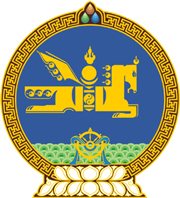 МОНГОЛ  УЛСЫН  ХУУЛЬ 2016  оны  02  сарын  19  өдөр				            Төрийн ордон, Улаанбаатар хотУРГАМАЛ, МАЛЫН ЭРҮҮЛ АХУЙ, ХҮНСНИЙ АЮУЛГҮЙ БАЙДЛЫГ ХАНГАХ АРГА ХЭРЭГСЛИЙГ САЙЖРУУЛАХ төслийн ЗЭЭЛИЙН ХЭЛЭЛЦЭЭРИЙГ СОЁРХОН БАТЛАХ ТУХАЙ 	1 дүгээр зүйл.Монгол Улсын Засгийн газар, Азийн хөгжлийн банк хооронд байгуулсан “Ургамал, малын эрүүл ахуй, хүнсний аюулгүй байдлыг хангах арга хэрэгслийг сайжруулах төсөл”-ийн зээлийн хэлэлцээрийг Монгол Улсын Засгийн газрын өргөн мэдүүлснээр соёрхон баталсугай. 		МОНГОЛ УЛСЫН 		ИХ ХУРЛЫН ДАРГА 			З.ЭНХБОЛД 